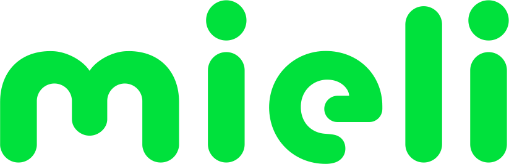 Hyvän Mielen Tukijoiden ja Kriisiauttajien peruskoulutusTUKIJAN / AUTTAJAN  VALINTAHAASTATTELUNimi       ______________________________________________________________________Osoite    ______________________________________________________________________Puhelin  ________________________Sähköposti ____________________________________Syntymävuosi ___________Työtilanne ____________________________________Allergiat____________________________________________________________Mistä olet saanut tietää toiminnastamme?____________________________________________________________________________________________________________________________________________________________Mikä saa sinut lähtemään tukijaksi/auttajaksi ja juuri meidän tukitoimintaan/kriisiauttamiseen?__________________________________________________________________________________________________________________________________________________________________________________________________________________________________________Oletko toiminut tukijana/auttajana ja millaisissa tehtävissä? Millainen oli kokemuksesi?________________________________________________________________________________________________________________________________________________________________________________________________________________________________________________________________________________________________________________________Mistä itse olet saanut avun vaikeuksissasi?____________________________________________________________________________________________________________________________________________________________Mikä ihmisen tukemisessa/auttamisessa on mielestäsi tärkeää?____________________________________________________________________________________________________________________________________________________________Millaisia harrastuksia sinulla on?____________________________________________________________________________________________________________________________________________________________(Kerrotaan eri tukitoiminnan muodoista hakijalle)Minkälainen tukitoiminta/kriisiauttaminen Sinua kiinnostaa? Miksi?__________________________________________________________________________________________________________________________________________________________________________________________________________________________________________Mitä ajattelet saavasi toiminnasta itsellesi? ja
Aika jonka arviot, että voit olla mukana?____________________________________________________________________________________________________________________________________________________________Mitä odotat peruskoulutukselta?__________________________________________________________________________________________________________________________________________________________________________________________________________________________________________Muita esille tulleita seikkoja hakijasta:___________________________________________________________________________________________________________________________________________________________________